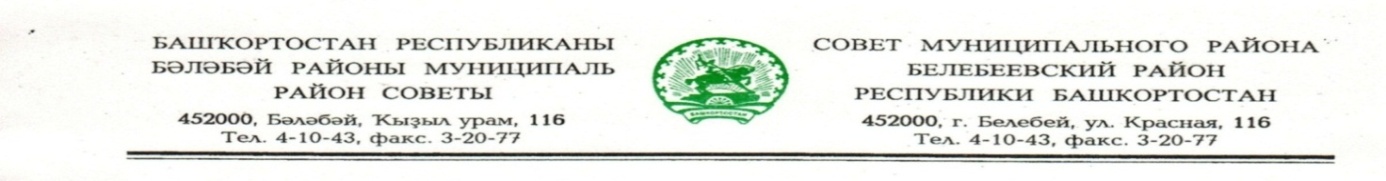 KАРАР                                                                       РЕШЕНИЕ      «28» апреля 2022 й.                         № 304               «28»   апреля  2022 г.Об утверждении расчетных показателях рыночной стоимости приобретения жилого помещения на одного члена семьи гражданина-заявителя на 2022 годНа основании ст. 14 Жилищного кодекса Российской Федерации, в соответствии с Федеральным законом от 06.10.2003 года № 131-ФЗ «Об общих принципах организации местного самоуправления в Российской Федерации», ст. 7 Закона Республики Башкортостан от 02.12.2005 года № 250-з «О регулировании жилищных отношений в Республике Башкортостан» Совет муниципального района Белебеевский район Республики Башкортостан РЕШИЛ:1. Установить по городскому поселению город Белебей муниципального района Белебеевский район Республики Башкортостан расчетный показатель рыночной стоимости приобретения жилого помещения на одного члена семьи гражданина-заявителя в размере 747 194,00  рубля (Семьсот сорок семь тысяч сто девяносто четыре рубля 00 копеек), согласно приложению №1.	2. Установить по муниципальному району Белебеевский район Республики Башкортостан расчетный показатель рыночной стоимости приобретения жилого помещения на одного члена семьи гражданина-заявителя в размере 635 110,00 рублей (Шестьсот тридцать пять тысяч сто десять рублей 00 копеек), согласно приложению №2.3. Обнародовать настоящее решение на информационном стенде в здании Администрации муниципального района Белебеевский район Республики Башкортостан и разместить на официальном сайте муниципального района Белебеевский район Республики Башкортостан.4. Настоящее решение вступает в силу со дня официального опубликования.5. Контроль за исполнением настоящего решения возложить на постоянную Комиссию Совета по бюджету, налогам, экономическому развитию, вопросам собственности и инвестиционной политике (Хабибрахманов Д.Ф.). Председатель Совета                                                                      С.А. ЛущицПриложение № 1к Решению Совета муниципального района Белебеевский район Республики Башкортостан              от «28» апреля 2022 г. № 304 Расчетный показатель рыночной стоимости приобретения жилого помещения на одного члена семьи гражданина-заявителя исчисляется по представленной формуле на основании Приказа Министерства регионального развития Российской Федерации № 17 от 25 февраля 2005 года «Об утверждении методических рекомендаций для органов государственной власти субъектов Российской Федерации и органов местного самоуправления по установлению порядка признания граждан малоимущими в целях постановки на учет и предоставления малоимущим гражданам, признанным нуждающимися в жилых помещениях, жилых помещений муниципального жилищного фонда по договорам социального найма»:СЖ = НП х PC х РЦ, гдеСЖ - расчетный показатель рыночной стоимости приобретения жилого помещения по норме предоставления жилого помещения по договору социального найма;НП - норма предоставления жилого помещения на одного человека – 14    кв.м., установлена решением Совета муниципального района Белебеевский район Республики Башкортостан от 29.01.2016 г. № 571 «Об установлении учетной нормы площади жилого помещения, нормы предоставления площади жилого помещения»;PC - размер семьи (количество членов семьи);РЦ - средняя расчетная рыночная стоимость  1 кв. м. жилья по городскому поселению город Белебей муниципального района Белебеевский район Республики Башкортостан – 53 371,00 рубль, согласно Приказу Министерства строительства и архитектуры Республики Башкортостан от 17.11.2021 г. № 408.СЖ= 14 х 1 х 53 371,00  = 747 194,00  рублей.Приложение № 2к Решению Совета муниципального района Белебеевский район Республики Башкортостан                          от «28» апреля 2022 г. № 304Расчетный показатель рыночной стоимости приобретения жилого помещения на одного члена семьи гражданина-заявителя исчисляется по представленной формуле на основании Приказа Министерства регионального развития Российской Федерации № 17 от 25 февраля 2005 года «Об утверждении методических рекомендаций для органов государственной власти субъектов Российской Федерации и органов местного самоуправления по установлению порядка признания граждан малоимущими в целях постановки на учет и предоставления малоимущим гражданам, признанным нуждающимися в жилых помещениях, жилых помещений муниципального жилищного фонда по договорам социального найма»:СЖ = НП х PC х РЦ, гдеСЖ - расчетный показатель рыночной стоимости приобретения жилого помещения по норме предоставления жилого помещения по договору социального найма;НП - норма предоставления жилого помещения на одного человека – 14    кв. м., установлена решением Совета муниципального района Белебеевский район республики Башкортостан от 29.01.2016 г. № 571 «Об установлении учетной нормы площади жилого помещения, нормы предоставления площади жилого помещения»;PC - размер семьи (количество членов семьи);РЦ - средняя расчетная рыночная стоимость  1 кв. м. жилья по муниципальному району Белебеевский район Республики Башкортостан – 45 365,00 рублей, согласно Приказу Министерства строительства и архитектуры Республики Башкортостан от 17.11.2021 г. № 408.СЖ= 14 х 1 х 45 365,00  = 635 110,00  рублей.